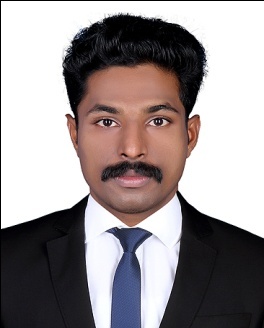 NAME: SHARATH.PE-mail: SHARATHPOKKAT5@GMAIL.COMPhone: 9995246096CAREER OBJECTIVE      To be an integral part of an organization where I can apply my knowledge and professional skill to add value to the organization and continuously improve my professional career. ACADEMIC DETAILSWORK EXPERIENCEWorked as a Logistics Executive in DRIVER LOGISTICS (Godrej & Boyce Mfg Co Ltd (C&F)) since APRIL 2019 to TILL NOW.Worked as a Logistics Executive in A&M Corporation (Godrej & Boyce Mfg Co Ltd (C&F)) since JUNE 2017 to 2019 MARCH.Worked as a digital marketing in FURBANS PVT.LTD(KINFRA) for 2 month.SKILLSProblem solving skillsDecision makingSmart workPatienceMY STRENGTHComputer ProficiencyMicrosoft Excel & WordInternet, E-mail, EtcInfor(godrej software)C+SQLMS OFFICEEXTRA CURRICULAR ACTIVITIESActive on sportsPERSONAL DETAILSD.O.B & AGE               : 14/08/1996  -24 yrsFather Name               : P.DASANReligion                        : HinduGender                          :MaleNationality                   : IndianPermanent Address   : Asarikandi House ,                                               Velimukku south P.O                                               Malappuram Dist. 676317Languages known:  English             Speak       Read      write   Malayalam      Speak        Read     write    Hindi                 speak       Read    Tamil                speakDECLARATIONI,SHARATH P hereby declare that all the information furnished above is true to the best of my knowledge and belief.DDate:12-07-2021	               Place:Chelari                                                                                                    SHARATH P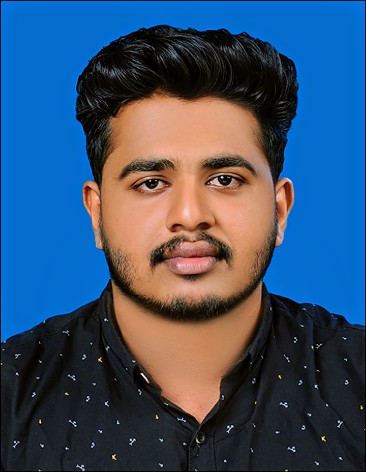 QualificationInstitute-UniversityYear% of marksMBA(logistics & supply chain management)BHARATHAIR UNIVERISTY2020-2021pursuingBBA(Human Resources)LUMINOUS ARTS & SPROTS COLLEGE(Calicut University)2014-201772%Class XII(com.science)GHSS,  PERUVALLUR2012-  201470%Class XCRHSS,VELIMUKKU201275%